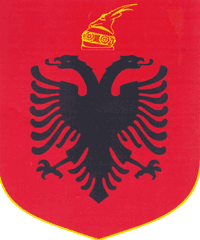 REPUBLIKA E SHQIPERISEKOMISIONI QENDROR I ZGJEDHJEVEV E N D I MPËR SHPALLJEN E REZULTATIT PËRFUNDIMTAR TË ZGJEDHJEVE TË PJESSHME PËR KRYETARIN E KOMUNËS RRETHINAT, QARKU SHKODËR TË DATËS 01.09.2013”Komisioni Qendror i Zgjedhjeve, në mbledhjen e tij, të datës 09.09.2013, me pjesëmarrjen e:Lefterije	LUZI (LLESHI)-		KryetareHysen	         OSMANAJ-			Anëtar Klement	ZGURI-			Anëtar                           Vera		SHTJEFNI-			AnëtareShqyrtoi çështjen me OBJEKT: 		Për shpalljen e rezultatit përfundimtar të zgjedhjeve të pjesshme për kryetarin e komunës Rrethinat, Qarku Shokodër, të datës 01.09.2013”BAZË LIGJORE: 	Neni 2, pika 18 gërma “b”, neni 21, pika 1 të ligjit Nr.10019, datë 29.12.2008 “Kodi Zgjedhor i Republikës së Shqipërisë” i ndryshuar.KQZ pasi shqyrtoi dokumentacionin e paraqitur dhe dëgjoi diskutimet e të pranishmëveVËREN                Në datë 01.09.2013, në Komunën Rrethinat, u zhvilluan zgjedhjet e pjesshme për                kryetarin e Komunës. Në përfundim të proçesit të votimit dhe numërimit të votave nga                 grupet e numërimit, KZAZ-ja nr.02, me vendimin nr. 25, datë 02.09.2013, miratoi                 tabelën Përmbledhëse të Rezultateve dhe shpalli fitues  Z. Luan Halit Harusha, të                propozuar nga Koalicioni “Aleanca për Shqipërinë Europiane” (ASE). Kundër Vendimit të                 KZAZ-së nr.02,  brenda afatit ligjor nuk pati në KQZ asnjë ankim zgjedhor nga asnjë                subjekt zgjedhor pjesësmarrës në zgjedhjet e pjesshme për kryetarin e  komunës                Rrethinat, Qarku Shkodër të datës 01.09.2013. 	 Në referim të përcaktimeve të nenit 2, pika 18, gërma ”b” të Kodit Zgjedhor, Komisioni                   Qendror i Zgjedhjeve, shpall me vendim rezultatin përfundimtar të zgjedhjeve në këtë                  Njësi Zgjedhore.PËR KËTO ARSYEKomisioni Qendror i Zgjedhjeve, mbështetur në nenin 2, pika 18, gërma “b” nenin 21, pika 1 të ligjit Nr.10019, datë 29.12.2008 “Kodi Zgjedhor i Republikës së Shqipërisë” i ndryshuar.V E N D 0 S I:Të shpallë rezultatin e zgjedhjeve për  Kryetarin e  Komunës Rrethinat, Qarku Shkodër të datës 01.09.2013, duke shpallur fitues Z. Luan Halit Harusha, kandidat i propozuar nga Koalicioni “Aleanca për Shqipërinë Europiane” (ASE)”.Ky vendim hyn në fuqi menjëherë.Kundёr kёtij vendimi mund tё bёhet ankim nё Kolegjin Zgjedhor, pranё Gjykatës sё Apelit Tiranё, brenda 5 (pesë) ditёve nga shpallja e kёtij vendimi.Lefterije	LUZI (LLESHI)-		KryetareHysen	OSMANAJ-			AnëtarKlement	ZGURI-			AnëtarVera		SHTJEFNI-			Anëtare